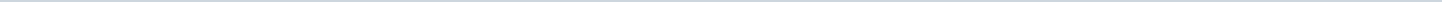 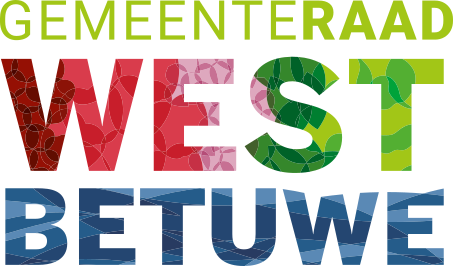 Gemeente West BetuweAangemaakt op:Gemeente West Betuwe29-03-2024 08:13Technische en overige vragen21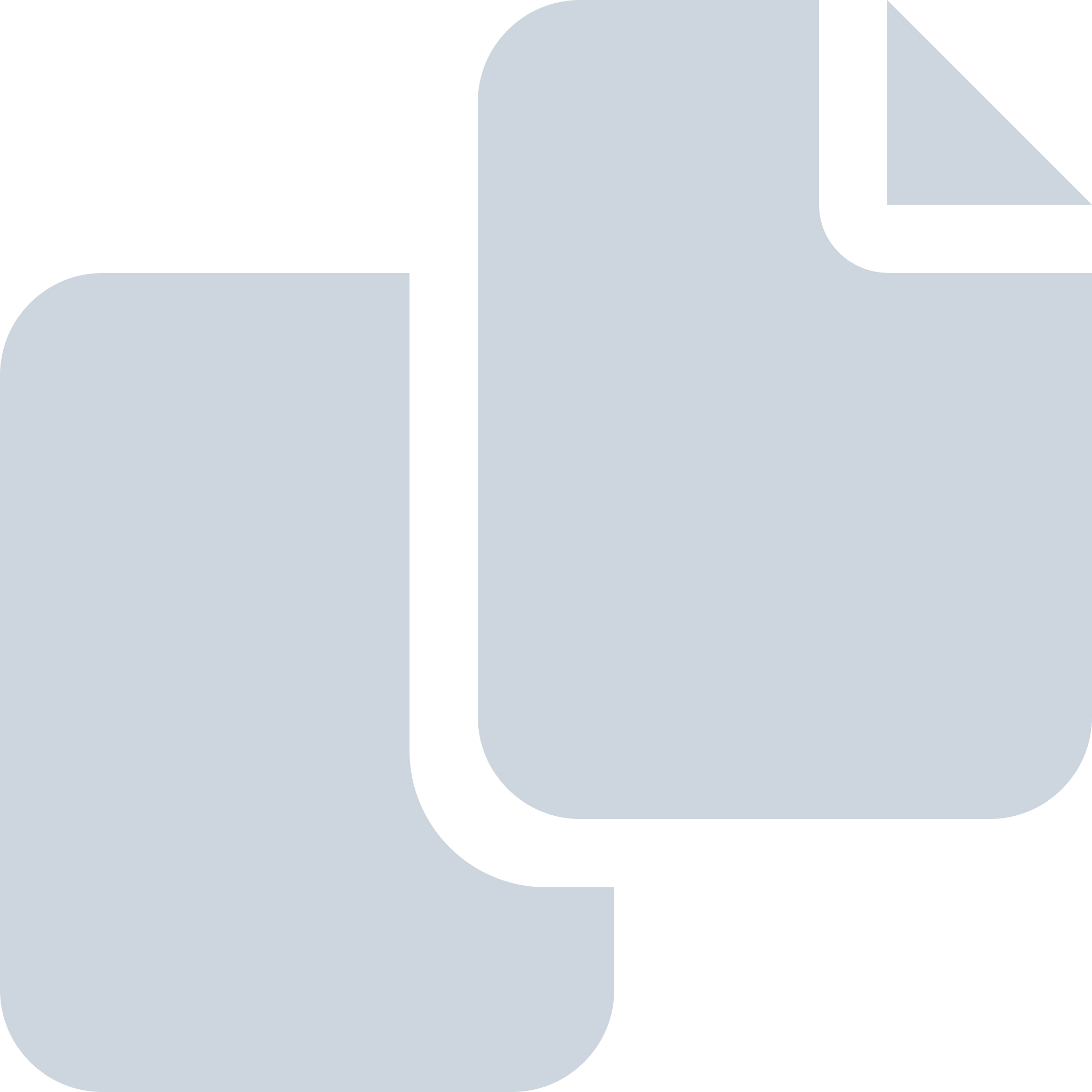 Periode: januari 2023#Naam van documentPub. datumInfo1.Tekst dhr. Ophoff inzake woningbouw31-01-2023PDF,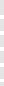 788,54 KB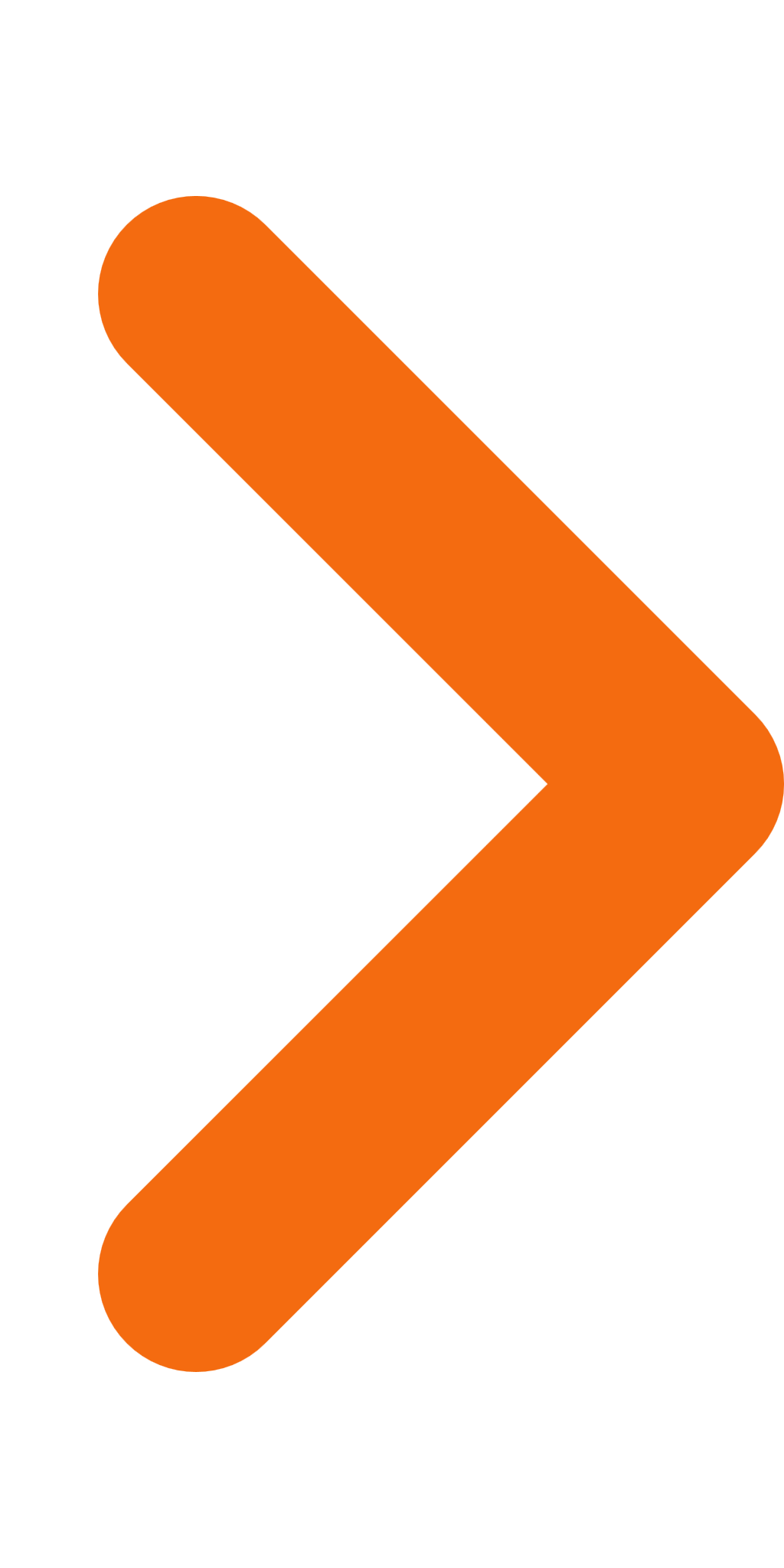 2.20230131-beantwoording-vragen-CDA-bestemmingsplan-Fruitmasters31-01-2023PDF,76,27 KB3.20230131-beantwoording-vragen-CDA-bestemmingsplan-Fruitmasters31-01-2023PDF,74,88 KB4.20230130-vragen-GL-VaVo30-01-2023PDF,70,24 KB5.20230130-vragen-DB-IN007 Bijlage AB 16-02-2023 Avri papierinzameling30-01-2023PDF,173,13 KB6.20230130-vragen-CDA-bestemmingsplan-Fruitmasters30-01-2023PDF,47,67 KB7.20230125-beantwoordingvragen-uit-Oordeelsvormende-vergadering-17-01-2023-voorbereidingsbesluit-Plantage-fase-325-01-2023PDF,77,37 KB8.20230123-beantwoording-vragen-VVD-de-Steendert23-01-2023PDF,91,15 KB9.20230123-beantwoordingvragen-uit-Oordeelsvormende-vergadering-17-01-2023 Herontwikkeling middengebied FruitMasters23-01-2023PDF,92,69 KB10.20230118-vragen-CDA-AED-en-huisvesting-diverse-verenigingen18-01-2023PDF,77,11 KB11.20230118-beantwoording-vragen-cu-BPFruitmasters18-01-2023PDF,87,15 KB12.20230116-beantwoording-vragen-VWB-monumenten16-01-2023PDF,77,48 KB13.20230102-vragen-VWB-verduurzaming-monumenten16-01-2023PDF,74,08 KB14.20230116-beantwoording-vragen-VVD-monumenten16-01-2023PDF,79,30 KB15.20230116-beantwoording-vragen-DB-ongeval-Tielerweg16-01-2023PDF,63,32 KB16.D06 mail inzake Vavo Geldermalsen16-01-2023PDF,98,17 KB17.20230113-vragen-cu-BPFruitmasters13-01-2023PDF,102,25 KB18.20230107-vragen-VVD-de-Steendert10-01-2023PDF,57,25 KB19.20230107-vragen-VVD-woningbouw-Beesd10-01-2023PDF,56,03 KB20.20230105 vragen GroenLinks en PvdA warmtetransitie09-01-2023PDF,119,17 KB21.20230102 art 50 vragen LLB inzake Golfbaan Spijk05-01-2023PDF,72,35 KB